«Лэпбук о «Движении Первых»Весь сентябрь, активисты местного отделения «Движения Первых» проводят образовательные встречи, мастер – классы для школьников города с целью информирования обучающихся о деятельности Движения, помогают желающим пройти регистрацию на сайте Будьвдвижении.рф. 18 сентября волонтеры Первых, ученицы МБОУ СОШ №15 Мухортова Виктория и Фоменко Ангелина, провели лекцию «Будь в движении» для учащихся 8Б, 10 и 11 класса своей школы.Ребята с интересом прослушали информацию, задавали интересующие их вопросы, а также прошли регистрацию на сайте Движения.Так же, 18 сентября, в МБОУ СОШ №1, специалист местного отделения  «Движения Первых» Старовойтова Наталья Викторовна, провела мастер – класс для учащихся 6-х классов по созданию лэпбука «Движение Первых».Справка: Лэпбук - самодельная интерактивная папка с кармашками, дверками, вкладками по определенной теме.Такая технология была выбрана для МК не случайно! Лэпбук это еще и мини – проект, в котором ребята структурировали изученную информацию о «Движения Первых»: миссия, ценности, направления Движения, основные проекты и иная.После создания папки, школьники закрепили полученные знания небольшой викториной.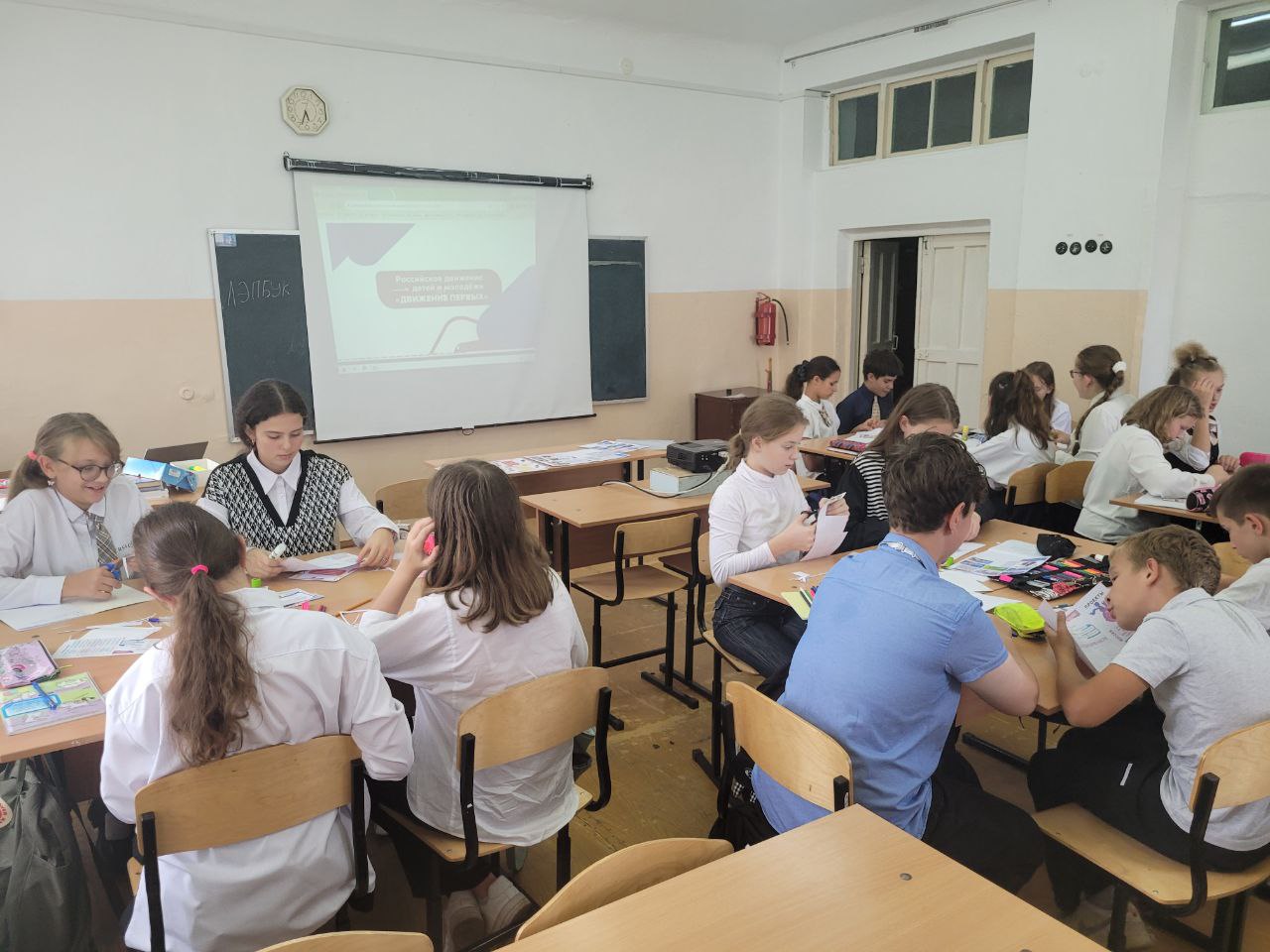 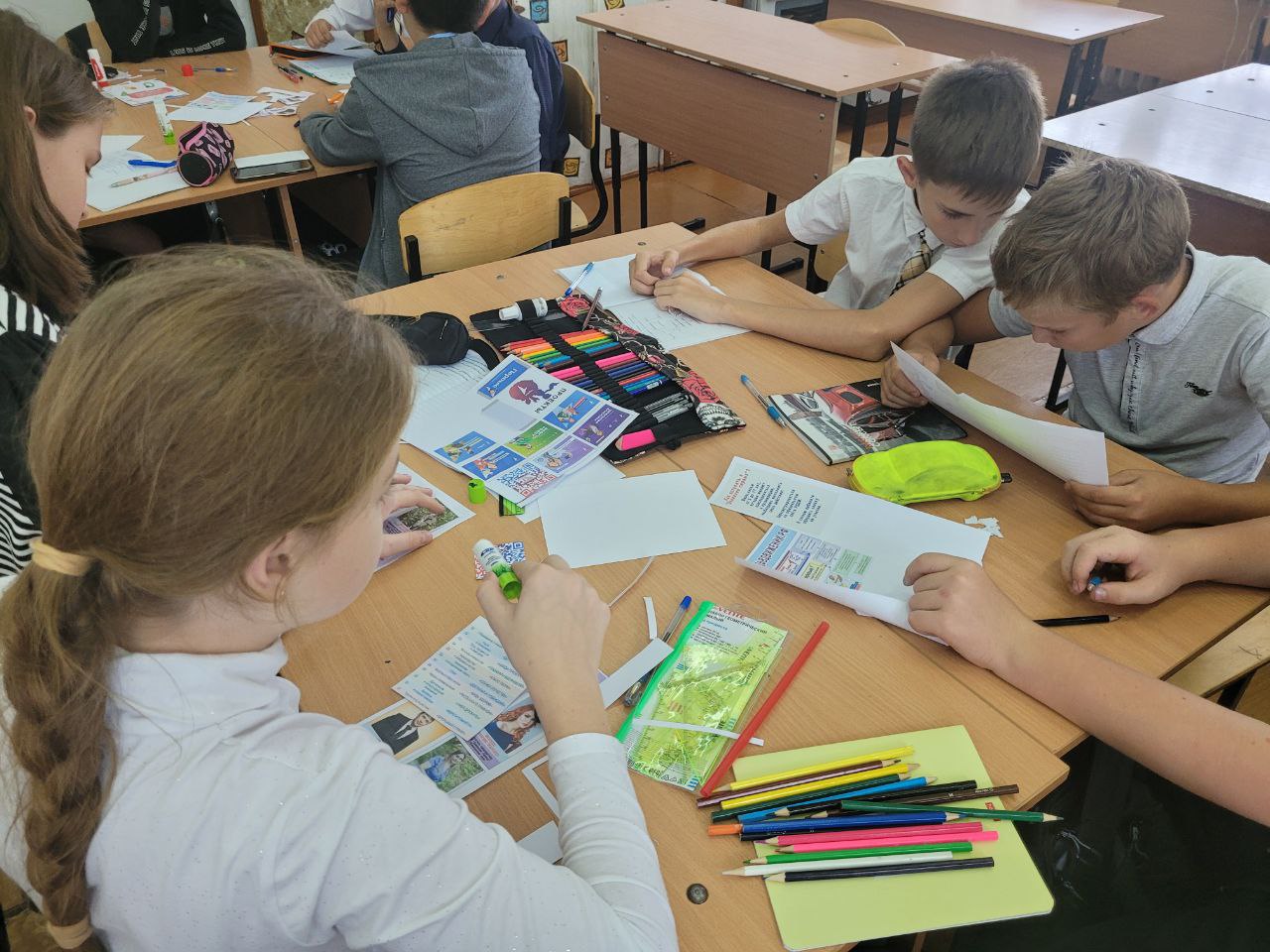 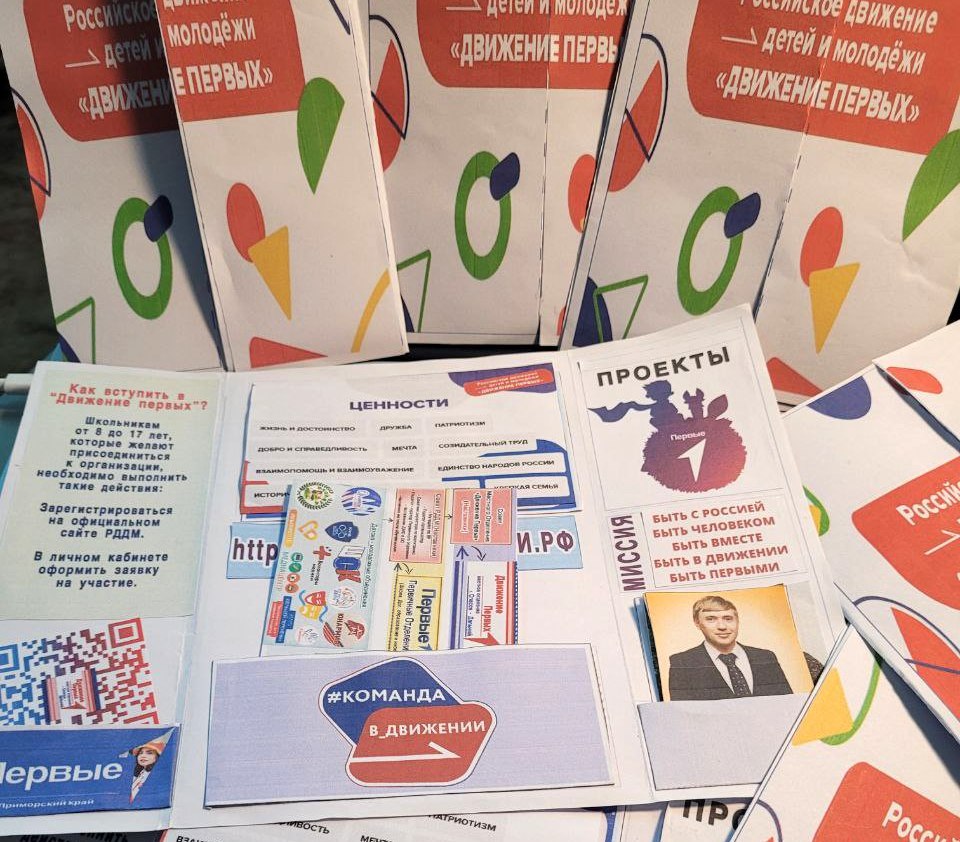 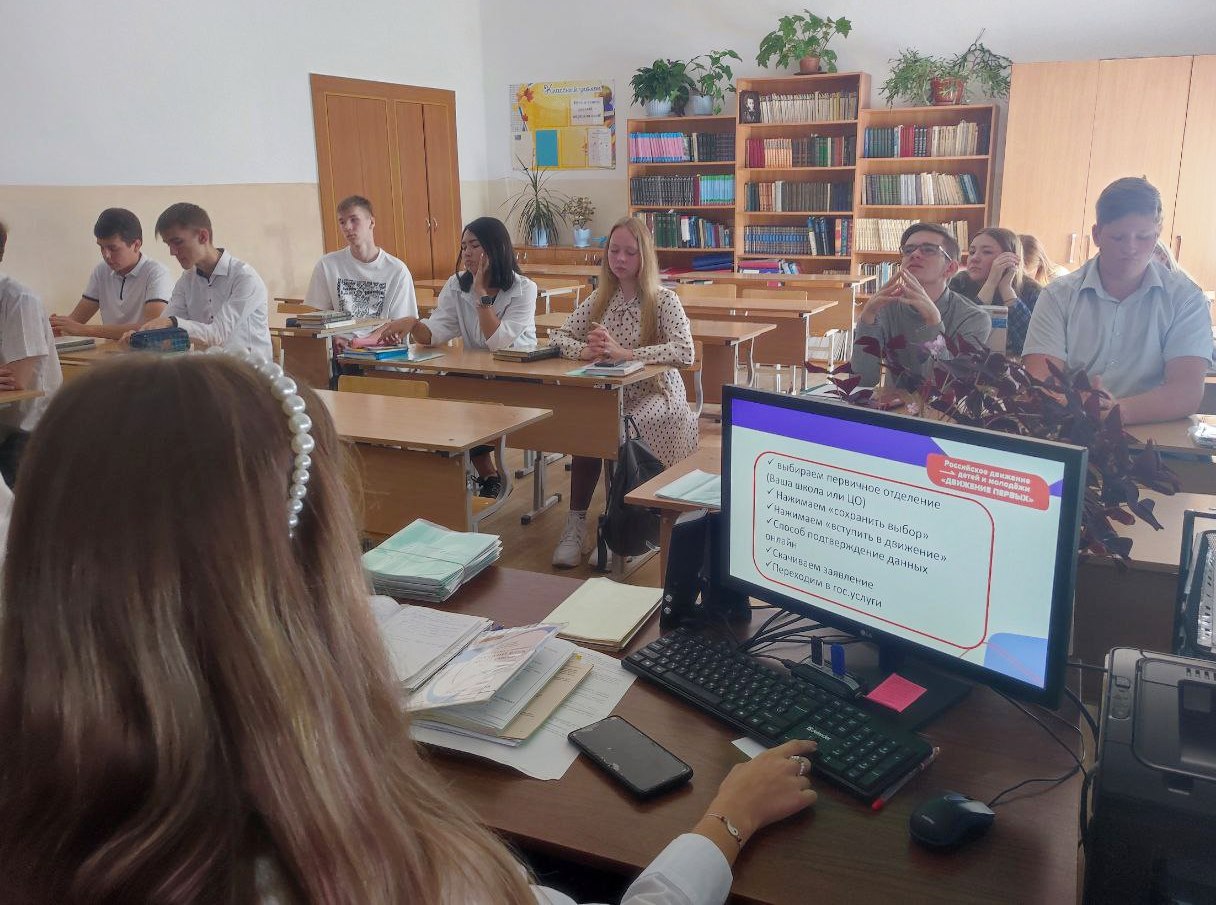 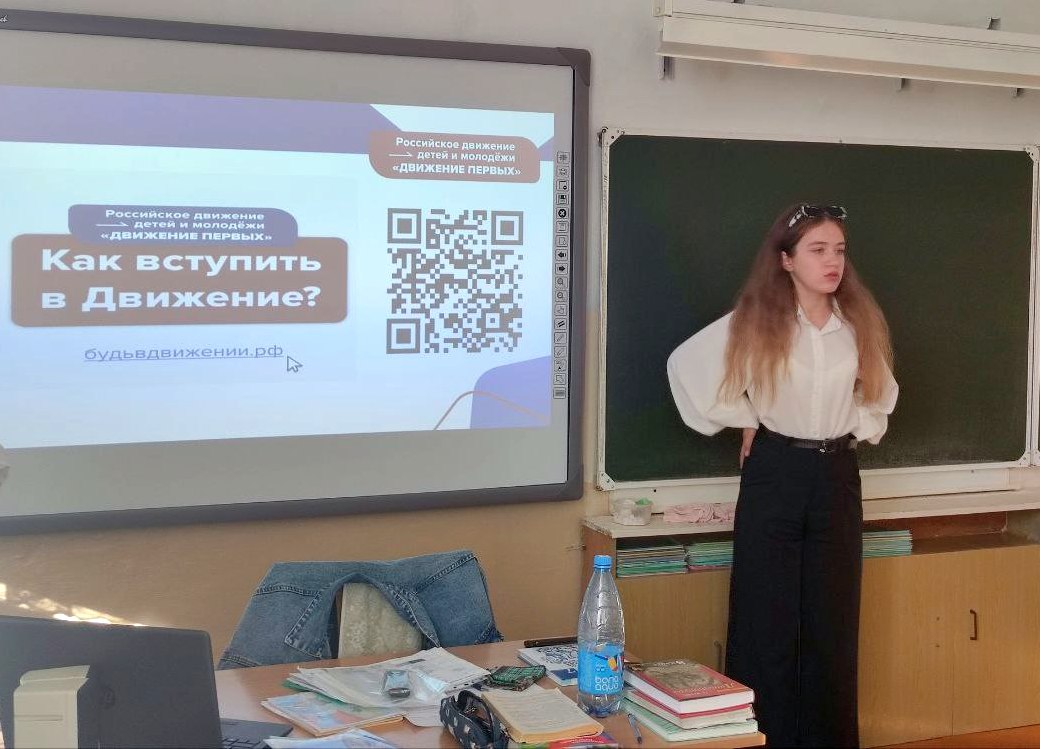 